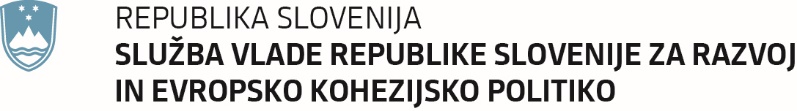 VIDEO nagovor državne sekretarke mag. Monike Kirbiš Rojs ob slavnostnem podpisu pogodbe za projekt »Hidravlične izboljšave v občini Sevnica«22. julij 2021 ***Lepo pozdravljeni spoštovani župan in vsi zbrani na gradu v Sevnici!Danes je zelo pomemben dan za vašo občino. S podpisom pogodbe boste lahko začeli z deli pri projektu izboljšanja vodovodnega sistema in tako občankam in občanom omogočili dostop do varne in kakovostne vodooskrbe. Projekt je velik in izdatno podprt z evropskimi sredstvi. Za izvedbo 4,2 milijona evrov vredne naložbe bo Kohezijski sklad prispeval več kot polovico sredstev oziroma 2,2 milijona evrov.Gre za enega od številnih projektov za zagotavljanje boljše pitne vode in zanesljive vodooskrbe, ki smo jih v Sloveniji uresničili s podporo evropskih sredstev. Samo v času aktualne vlade smo v Službi Vlade Republike Slovenije za razvoj in evropsko kohezijsko politiko odobrili evropska sredstva za 14 tovrstnih projektov v skupni vrednosti 65,6 milijona evrov. Kljub številnem uspešnim zgodbam, varna oskrba s pitno vodo še vedno ni samoumevna za vse. Na to nas redno opozarjajo župani, na ravni Evropske unije pa to včasih celo težko razumejo. Namen kohezijskih sredstev je skladen regionalni razvoj. Prepričana sem, da ta brez osnove, kot je voda, ni mogoč. Zato si bomo še naprej  prizadevali, da bo s podporo evropskih sredstev izvedenih čim več naložb. Načrtujemo, da bomo za te namene v obdobju 2021-2027 namenili okrog 100 milijonov evrov, sredstva za manjše vodovode pa bodo na voljo tudi v okviru slovenskega Načrta za okrevanje in odpornost, ki ga je Evropska komisija pozitivno ocenila 1. julija, 26. julija pa ga bo predvidoma potrdil tudi Svet EU.Projekt »Hidravlične izboljšave v občini Sevnica« je bil prepoznan kot eden od gradnikov celostnega razvoja Posavja in zato uvrščen v Dogovor za razvoj razvojne regije Posavje.Izvedba projekta hidravličnih izboljšav v Sevnici je zelo pomembna za vašo občino, a hkrati tudi za celotno regijo. Kamenček v mozaik regionalnega razvoja bo prispeval tudi projekt za odvajanje in čiščenje odpadne vode v vaši občini, ki smo ga potrdili nedavno, in vse ostale vsebine, ki ste jih posavske občine umestile na seznam razvojnih projektov. V sodelovanju pišemo najboljše zgodbe o uspehu. Dogovori za razvoj regij zato tudi v novem programskem obdobju ostajajo platforma za regionalno povezovanje.Dovolite mi, da ta nagovor zaključim z naslednjo mislijo: naša domovina Slovenija letos praznuje častitljivih 30 let in od začetka julija predseduje Svetu EU. Zato me še toliko bolj veseli in sem izjemno ponosna, da zlasti s pomočjo evropskih sredstev in medsebojnim sodelovanjem izvajamo številne razvojne projekte širom Slovenije.Želim vam dobro izvedbo vseh vaših projektov ter obilico odličnih idej in zgodb o uspehu tudi v prihodnje!***